Протокол заседания жюриX открытого Российского конкурса юных исполнителей«Музыкальная табакерка»  в рамках XXXI Фестиваля искусств им. А.К.Лядова2 июля .г. Боровичи Новгородской областиЖюри в составе:ЛЕБЕДЕВ ИГОРЬ ВИКТОРОВИЧПрофессор Санкт-Петербургской Государственной консерватории им. Н.А. Римского-Корсакова, кандидат искусствоведения. Заслуженный деятель искусств РФг. Санкт-ПетербургАЛЕКСАНДРОВА Председатель Комитета культуры Администрации Боровичского муниципального районаЗВОНАРЕВА НАТАЛЬЯ ЮРЬЕВНАДиректор МБУДО «»Обсудили выступление.По итогам конкурса определили лауреатов и дипломантов:В номинации «Фортепиано»Младшая возрастная группаВ номинации «Фортепиано»Средняя возрастная группаВ номинации «Фортепиано»Старшая  возрастная группаВ номинации «Клавесин»В номинации «Академический вокал»Старшая возрастная группаВ номинации «Духовые инструменты»Средняя возрастная группаВ номинации «Духовые инструменты»Старшая возрастная группаВ номинации «Инструментальный ансамбль»Младшая возрастная группа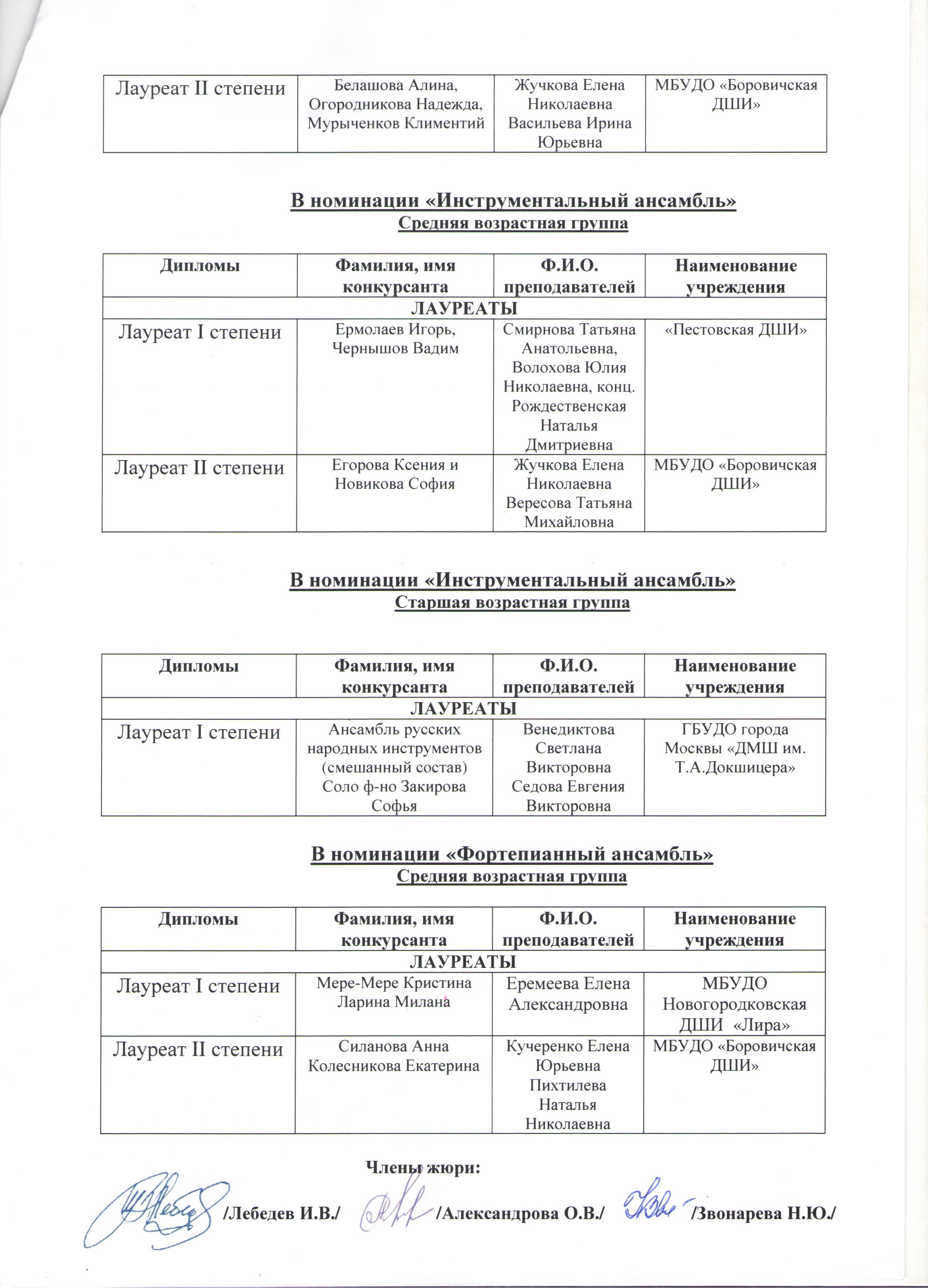 ДипломыФамилия, имя конкурсантаФ.И.О. преподавателейНаименование учрежденияЛАУРЕАТЫЛАУРЕАТЫЛАУРЕАТЫЛАУРЕАТЫЛауреат I степениИванова Лукерья Югова Мария ВладимировнаМБОУДО «Менделеевская ДШИ»Лауреат I степениГалыгина ВераФилиппова Светлана АлексеевнаДетская школа искусств при ГБПОУ «Новгородский областной колледж искусств им. С.В. РахманиноваЛауреат II степениАстахова УльянаЗадунайская Надежда ВладимировнаМБУДО «Парфинская детская  школа искусств»Лауреат II степениБелан ТаисияВересова Татьяна МихайловнаМБУДО «»Лауреат III степениАндрианова АнастасияУрядова Ульяна АлександровнаМБУДО «»Лауреат III степениЛарина Милана Еремеева Елена АлександровнаМБУДО Новогородковская  ДШИ “Лира”ДИПЛОМАНТЫДИПЛОМАНТЫДИПЛОМАНТЫДИПЛОМАНТЫДипломант I  степени Самуйлова Колесникова Елена НиколаевнаМАУДО «Пролетарская ДШИ»Дипломант II  степени Макаревская ВарвараРождественская Наталья Дмитриевна«Пестовская ДШИ»Дипломант III степени Иванова АринаБогданова Евгения НиколаевнаМБУДО «Музыкальная школа им. Римского-Корсакова» г. ОкуловкаДипломыФамилия, имя конкурсантаФ.И.О. преподавателейНаименование учрежденияЛАУРЕАТЫЛАУРЕАТЫЛАУРЕАТЫЛАУРЕАТЫЛауреат I степениСиланова АннаКучеренко Елена ЮрьевнаМБУДО «»Лауреат I степениПотапова  АннаПихтилева Наталья НиколаевнаМБУДО «»Лауреат II степениБелякова АннаАнтонова Лилия ИвановнаМБУДО «Парфинская детская  школа искусств»Лауреат II степениКулакова ЛадаДугин Алексей СергеевичМБУДО «Домодедовская детская школа искусств» филиал «Южно-Домодедовская детская музыкальная школа»Лауреат III степениМурыченков КлиментийВасильева Ирина ЮрьевнаМБУДО «»Лауреат III степениЗакирова КираВересова Татьяна МихайловнаМБУДО «»ДИПЛОМАНТЫДИПЛОМАНТЫДИПЛОМАНТЫДИПЛОМАНТЫДипломант I  степени Мельникова ЕлизаветаРождественская Наталья Дмитриевна«Пестовская ДШИ»Дипломант II  степени Баркова Баркова Елена АнатольевнаМБУДО «Холмская ШИ»ДипломыФамилия, имя конкурсантаФ.И.О. преподавателейНаименование учрежденияЛАУРЕАТЫЛАУРЕАТЫЛАУРЕАТЫЛАУРЕАТЫЛауреат I степениПисарева ВеденеяУшерович Алла Моисеевна«Пестовская ДШИ»Лауреат II степениМамедова СветаВересова Татьяна МихайловнаМБУДО «»ДипломыФамилия, имя конкурсантаФ.И.О. преподавателейНаименование учрежденияЛАУРЕАТЫЛАУРЕАТЫЛАУРЕАТЫЛАУРЕАТЫЛауреат II степениМихайлова ЮлияТкач Алла АдольфовнаМБУДО «»Лауреат III степениКозлова ВарвараТкач Алла АдольфовнаМБУДО «»ДипломыФамилия, имя конкурсантаФ.И.О. преподавателейНаименование учрежденияЛАУРЕАТЫЛАУРЕАТЫЛАУРЕАТЫЛАУРЕАТЫЛауреат I степениМамедова СветаВересова Любовь Васильевна, конц. Пихтилева Наталья НиколаевнаМБУДО «»Лауреат II степениЧерткова ЕкатеринаИванова Елена Семёновна, конц. Григорьева  ФёдоровнаМАУ ДО «ДШИ им. С.В. Рахманинова» г. Старая РуссаДипломыФамилия, имя конкурсантаФ.И.О. преподавателейНаименование учрежденияЛАУРЕАТЫЛАУРЕАТЫЛАУРЕАТЫЛАУРЕАТЫЛауреат II степениБыстров ИльяУсков Вадим Аркадьевич, конц. Пихтилева Наталья НиколаевнаМБУДО «»ДипломыФамилия, имя конкурсантаФ.И.О. преподавателейНаименование учрежденияЛАУРЕАТЫЛАУРЕАТЫЛАУРЕАТЫЛАУРЕАТЫЛауреат I степениСтрыгин АндрейУсков Вадим Аркадьевич, конц. Васильева Ирина ЮрьевнаМБУДО «»ДипломыФамилия, имя конкурсантаФ.И.О. преподавателейНаименование учрежденияЛАУРЕАТЫЛАУРЕАТЫЛАУРЕАТЫЛАУРЕАТЫ